ATTIVITA’ SVOLTE A.S. 2021/22Pisa li 10 giugno 2022	                                   Il docente Paola Bussagli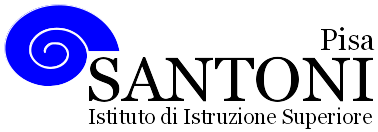 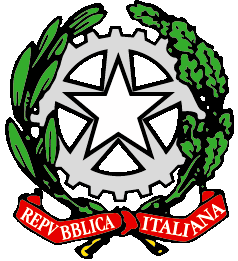 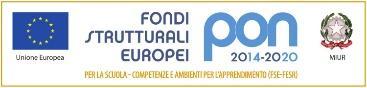 agraria agroalimentare agroindustria | chimica, materiali e biotecnologie | costruzioni, ambiente e territorio | sistema moda | servizi socio-sanitari | servizi per la sanità e l'assistenza sociale | corso operatore del benessere | agenzia formativa Regione Toscana  IS0059 – ISO9001agraria agroalimentare agroindustria | chimica, materiali e biotecnologie | costruzioni, ambiente e territorio | sistema moda | servizi socio-sanitari | servizi per la sanità e l'assistenza sociale | corso operatore del benessere | agenzia formativa Regione Toscana  IS0059 – ISO9001agraria agroalimentare agroindustria | chimica, materiali e biotecnologie | costruzioni, ambiente e territorio | sistema moda | servizi socio-sanitari | servizi per la sanità e l'assistenza sociale | corso operatore del benessere | agenzia formativa Regione Toscana  IS0059 – ISO9001agraria agroalimentare agroindustria | chimica, materiali e biotecnologie | costruzioni, ambiente e territorio | sistema moda | servizi socio-sanitari | servizi per la sanità e l'assistenza sociale | corso operatore del benessere | agenzia formativa Regione Toscana  IS0059 – ISO9001agraria agroalimentare agroindustria | chimica, materiali e biotecnologie | costruzioni, ambiente e territorio | sistema moda | servizi socio-sanitari | servizi per la sanità e l'assistenza sociale | corso operatore del benessere | agenzia formativa Regione Toscana  IS0059 – ISO9001www.e-santoni.edu.ite-mail: piis003007@istruzione.ite-mail: piis003007@istruzione.itPEC: piis003007@pec.istruzione.itPEC: piis003007@pec.istruzione.itNome e cognome del docente   Paola BussagliNome e cognome del docente   Paola BussagliNome e cognome del docente   Paola BussagliDisciplina insegnata   Metodologie operativeDisciplina insegnata   Metodologie operativeDisciplina insegnata   Metodologie operativeLibro/i di testo in usoPercorsi di Metodologie operative, Gatto ed. CLITTLibro/i di testo in usoPercorsi di Metodologie operative, Gatto ed. CLITTLibro/i di testo in usoPercorsi di Metodologie operative, Gatto ed. CLITTClasse e Sezione3IIndirizzo di studioServizi per la Sanità e l’Assistenza SocialeUdA1 Modulo 1: I minori
Contenuti: figure professionali che operano nell’asilo nido                     Modalità di accesso                      L’inserimento al nido e le sue fasi                      La programmazione al nido                      La routine: valenza educativa                      Il gioco                      Il disegno come attività educativa: il disegno rappresentativo                      Adozione e affido    
Conoscenze: l’infanzia e l’importanza del gioco nello sviluppo psicomotorio                        Saper individuare spazi e materiali utili in funzione delle attività 
Obbiettivi minimi: utilizzare strumenti di base per impostare semplici attività socioeducative

Modulo 2: L’anzianoContenuti:
                          I giovani anziani e il pensionamento
                          L’anziano e la casa
                          L’anziano autosufficiente
                          L’anziano e la malattia
                          L’anziano non autosufficiente
                          L’importanza di raccontare le loro storie
Conoscenze: avere la capacità di sintonizzarsi con il vissuto di un anziano
                         Possedere giovialità nei modi per trasmettere serenità
                         Processo di senescenza e patologie
                         Longevità e buona qualità della vita 
                         Le strutture di accoglienza
Obbiettivi minimi: Comprendere le problematiche dell’età senile
                                 Apprendere le dinamiche psicosociali della terza età
              Modulo 3: Il disabileContenuti:                              Il ruolo della famiglia e l’accertamento della disabilità
                             Tipologie di disabilità
                              Qualità della vita e disabilità
                              L’integrazione scolastica    
 Conoscenze: le condizioni sociali delle categorie svantaggiate, soprattutto delle persone con                menomazioni fisiche e mentali Obbiettivi minimi: saper operare con empatia e professionalità
             saper offrire agli svantaggiati una solidale ed efficace relazione d’aiuto

Modulo 4: LaboratorioContenuti:
                    Arteterapia
                    Laboratorio con varie tipologie di materiali e tecniche
                    Lavoro individuale, in gruppi e collettivo
Conoscenze: osservare le dinamiche comunicative nei gruppi e tra le persone al fine di adottare strumenti e forme di comunicazione funzionali a favorire la relazione d’aiuto
Obiettivi Minimi: facilitare la comunicazione tra persone e gruppi privilegiando il linguaggio non verbaleUdA1 Modulo 1: I minori
Contenuti: figure professionali che operano nell’asilo nido                     Modalità di accesso                      L’inserimento al nido e le sue fasi                      La programmazione al nido                      La routine: valenza educativa                      Il gioco                      Il disegno come attività educativa: il disegno rappresentativo                      Adozione e affido    
Conoscenze: l’infanzia e l’importanza del gioco nello sviluppo psicomotorio                        Saper individuare spazi e materiali utili in funzione delle attività 
Obbiettivi minimi: utilizzare strumenti di base per impostare semplici attività socioeducative

Modulo 2: L’anzianoContenuti:
                          I giovani anziani e il pensionamento
                          L’anziano e la casa
                          L’anziano autosufficiente
                          L’anziano e la malattia
                          L’anziano non autosufficiente
                          L’importanza di raccontare le loro storie
Conoscenze: avere la capacità di sintonizzarsi con il vissuto di un anziano
                         Possedere giovialità nei modi per trasmettere serenità
                         Processo di senescenza e patologie
                         Longevità e buona qualità della vita 
                         Le strutture di accoglienza
Obbiettivi minimi: Comprendere le problematiche dell’età senile
                                 Apprendere le dinamiche psicosociali della terza età
              Modulo 3: Il disabileContenuti:                              Il ruolo della famiglia e l’accertamento della disabilità
                             Tipologie di disabilità
                              Qualità della vita e disabilità
                              L’integrazione scolastica    
 Conoscenze: le condizioni sociali delle categorie svantaggiate, soprattutto delle persone con                menomazioni fisiche e mentali Obbiettivi minimi: saper operare con empatia e professionalità
             saper offrire agli svantaggiati una solidale ed efficace relazione d’aiuto

Modulo 4: LaboratorioContenuti:
                    Arteterapia
                    Laboratorio con varie tipologie di materiali e tecniche
                    Lavoro individuale, in gruppi e collettivo
Conoscenze: osservare le dinamiche comunicative nei gruppi e tra le persone al fine di adottare strumenti e forme di comunicazione funzionali a favorire la relazione d’aiuto
Obiettivi Minimi: facilitare la comunicazione tra persone e gruppi privilegiando il linguaggio non verbaleUdA1 Modulo 1: I minori
Contenuti: figure professionali che operano nell’asilo nido                     Modalità di accesso                      L’inserimento al nido e le sue fasi                      La programmazione al nido                      La routine: valenza educativa                      Il gioco                      Il disegno come attività educativa: il disegno rappresentativo                      Adozione e affido    
Conoscenze: l’infanzia e l’importanza del gioco nello sviluppo psicomotorio                        Saper individuare spazi e materiali utili in funzione delle attività 
Obbiettivi minimi: utilizzare strumenti di base per impostare semplici attività socioeducative

Modulo 2: L’anzianoContenuti:
                          I giovani anziani e il pensionamento
                          L’anziano e la casa
                          L’anziano autosufficiente
                          L’anziano e la malattia
                          L’anziano non autosufficiente
                          L’importanza di raccontare le loro storie
Conoscenze: avere la capacità di sintonizzarsi con il vissuto di un anziano
                         Possedere giovialità nei modi per trasmettere serenità
                         Processo di senescenza e patologie
                         Longevità e buona qualità della vita 
                         Le strutture di accoglienza
Obbiettivi minimi: Comprendere le problematiche dell’età senile
                                 Apprendere le dinamiche psicosociali della terza età
              Modulo 3: Il disabileContenuti:                              Il ruolo della famiglia e l’accertamento della disabilità
                             Tipologie di disabilità
                              Qualità della vita e disabilità
                              L’integrazione scolastica    
 Conoscenze: le condizioni sociali delle categorie svantaggiate, soprattutto delle persone con                menomazioni fisiche e mentali Obbiettivi minimi: saper operare con empatia e professionalità
             saper offrire agli svantaggiati una solidale ed efficace relazione d’aiuto

Modulo 4: LaboratorioContenuti:
                    Arteterapia
                    Laboratorio con varie tipologie di materiali e tecniche
                    Lavoro individuale, in gruppi e collettivo
Conoscenze: osservare le dinamiche comunicative nei gruppi e tra le persone al fine di adottare strumenti e forme di comunicazione funzionali a favorire la relazione d’aiuto
Obiettivi Minimi: facilitare la comunicazione tra persone e gruppi privilegiando il linguaggio non verbaleAttività o moduli didattici concordati nel CdC a livello interdisciplinare - Educazione civica(descrizione di conoscenze, abilità e competenze che si intendono raggiungere o sviluppare)L’uso consapevole dei social: Visione del film DISCONNECT di Davis, Niqvist 
Realizzare un dibattito sull’uso distorto dei social e motivare le opinioni sia positive che negative.Bullismo e cyberbullismoAttività o moduli didattici concordati nel CdC a livello interdisciplinare - Educazione civica(descrizione di conoscenze, abilità e competenze che si intendono raggiungere o sviluppare)L’uso consapevole dei social: Visione del film DISCONNECT di Davis, Niqvist 
Realizzare un dibattito sull’uso distorto dei social e motivare le opinioni sia positive che negative.Bullismo e cyberbullismoAttività o moduli didattici concordati nel CdC a livello interdisciplinare - Educazione civica(descrizione di conoscenze, abilità e competenze che si intendono raggiungere o sviluppare)L’uso consapevole dei social: Visione del film DISCONNECT di Davis, Niqvist 
Realizzare un dibattito sull’uso distorto dei social e motivare le opinioni sia positive che negative.Bullismo e cyberbullismo